Игры со счётными палочками.

В этих играх нашими помощниками станут обыкновенные счётные палочки, карандаши, спички или соломинки (если игра происходит на улице).

Нехитрые задания помогут ребёнку развить внимание, воображение, познакомиться с геометрическими фигурами и понятием о симметрии. Далее имеются варианты рисунков, которые ребёнок может выложить на ровной поверхности. Начинать лучше с простых геометрических фигур. В процессе игры необходимо объяснить малышу, как называется та или иная фигура, как сложить домик из квадрата и треугольника, солнце – из многоугольника и т.п.Выкладывание букв из различных материалов.

Это занятие требует от детей усидчивости  терпения, развивает навык выполнять действия по заданному образцу. Занятие можно разбить на несколько этапов. Сначала взрослый выкладывает или рисует на бумаге букву-образец и знакомит с ней ребёнка.

Затем малыш копирует букву из предложенного материала. Следующий этап – с помощью взрослого ребёнок выкладывает простые слова, учится их читать.

Можно использовать для занятия мозаику, мелкие орешки, пуговицы, кусочки бумаги, веточки, счётные палочки, толстые нитки. Ребёнок может сам находить материал для выполнения подобных заданий. Все занятия с использованием мелких предметов должны проходить под присмотром взрослых.

Игры с пластилином.

Пластилин даёт уникальную возможность проводить интересные игры с пользой для общего развития ребёнка. Показав малышу все чудеса пластилинового мира, заинтересовав его, детские пальчики начнут создавать сначала неуклюжие, а потом всё более сложные фигурки.

На столе появится один пластилиновый домик, а затем и целый город. Во время игры с пластилином можно читать сказку, а юные скульпторы – творить наиболее понравившихся персонажей. Не нужно сдерживать фантазию ребёнка – среди вылепленных образцов могут оказаться существа из собственного волшебного мира малышей.

Игры с бумагой.

Этот комплекс игр поможет малышу узнать, как обычная бумага превращается в забавные объёмные игрушки. Пусть ребёнок сам скомкает листы белой бумаги, а затем обмотает их цветными нитками. Вот и готовы мячи для игры: попробуйте вместе кидать их в коробку или нарисованную мишень. Сшив, склеив или просто связав мячики между собой, можно получить причудливые объёмные игрушки.

Следующая забава кукольный театр. Ребёнок наверняка не только заинтересуется выбором сюжета для будущего спектакля, но и с удовольствием смастерит всех персонажей.

Развитию точных движений и памяти помогает плетение ковриков из бумажных полос, складывание корабликов, самолётиков и других фигурок. Очень важно, чтобы взрослый несколько раз, не спеша показал ребёнку последовательность действий. Освоив элементарные движения, малыш и сам начнёт мастерить игрушки. Бумага (особенно цветная) может стать основой многих интересных и полезных игр. Например, вырезание различных фигур научит ребёнка уверенно пользоваться ножницами и познакомит с понятием симметрии

Игры с карандашом, крупой, бусами, орехами.

Предложите детям регулярно заниматься с крупой: сортировать, угадывать с закрытыми глазами, катать между большим и указательным пальцами, придавливать поочерёдно всеми пальцами обеих рук к столу, стараясь делать при этом вращательные движения.

Научите детей перекатывать пальцами одной руки два грецких ореха или камешка, пальцами одной руки или между двух ладоней – шестигранный карандаш.

Всё это оказывает прекрасное тонизирующее действие
Ёжик

Пыхтя, тащил домой грибок

Проворный маленький зверёк.

Ни головы, ни ножек –

Конечно, это ёжик.

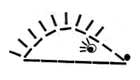 
Грибок

Шапочка на ножке

Около дорожки.

В мой просторный кузовок

Полезай скорей, грибок.

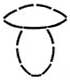 
Мороженое

Очень радовались дети:

Мама принесла в пакете

Пряников для Машеньки,

Бубликов для Сашеньки,

Васеньке – пирожное,

Ну, а мне – мороженое.

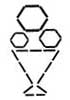 
Цветы

Возле речки, на пруду,

На поляне и в саду –

Всюду выросли цветы

Небывалой красоты.

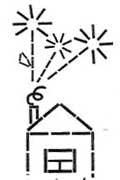 
Змей

- Змей бумажный за окном! –

Закричал Антошка.

Змею с красочным хвостом

Помахал ладошкой.

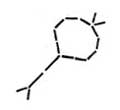 
Черепаха

Черепашка в пустыне, скучая,

Пьёт за чашкою чашку чаю

И не может остановиться –

Очень трудно в пустыне напиться.

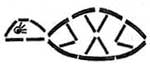 
Мышка

Мышка маленькая в норке

Тихо грызла хлеба корку.

« Хрум, хрум» -

Что за шум?

Это мышка в норке

Хлебную ест корку.

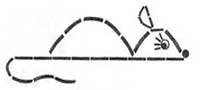 
Кораблик

Кораблик к дальним берегам

Отправился однажды.

На нём был смелый капитан

И юнга был отважный.

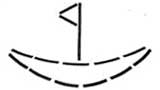 
Очки

Очки пропали у Гали.

Весь день мы их дружно искали,

А они на носу очень тихо

Смеялись над нашей шумихой.

Ты, Галя, должна обязательно

Стать хоть чуть-чуть внимательней.

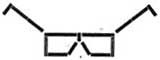 
Зонтик

Погода начала сердиться –

Весь день льёт дождик за окном.

И, чтобы мне не простудиться,

Гулять я буду под зонтом.

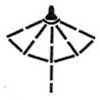 
Силач

Палочки я разбросаю,

Снова в руку их возьму,

Быстро силу набираю,

Скоро штангу подниму.

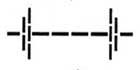 
Паруса

Помоги мне, ветерок!

Паруса надуй, дружок!

Пусть плывёт кораблик мой

К папе с мамочкой домой.

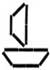 